НАРУЧИЛАЦКЛИНИЧКИ  ЦЕНТАР ВОЈВОДИНЕул. Хајдук Вељкова бр. 1, Нови Сад(www.kcv.rs)ОБАВЕШТЕЊЕ О ЗАКЉУЧЕНОМ УГОВОРУВрста наручиоца: ЗДРАВСТВОВрста поступка:  Опис предмета набавке, назив и ознака из општег речника набавке:Услуге бр. 13-16-O – Осигурање имовине и запослених Клиничког центра Војводине; 66510000 – услуге осигурањаУговорена вредност:26.501.123,00 динара без ПДВ-а, односно 27.761.003,00 динара са ПДВ-омКритеријум за доделу уговора:Број примљених понуда: 2.Понуђена цена:Понуђена цена код прихваљивих понуда:Део или вредност уговора који ће се извршити преко подизвођача: Нема.Датум доношења одлуке о додели уговора: 29.02.2016. године.Датум закључења уговора:15.03.2016. године.Основни подаци о добављачу:„ДДОР НОВИ САД“ а.д., ул. Булевар Михајла Пупина бр. 8, Нови СадПериод важења уговора:Уговор важи до 31.12.2016.године, односно до максималног износа  из уговора.Околности које представљају основ за измену уговора:Нема.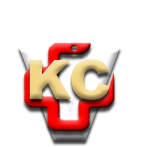 КЛИНИЧКИ ЦЕНТАР ВОЈВОДИНЕKLINIČKI CENTAR VOJVODINE21000 Novi Sad, Hajduk Veljkova 1telefon: +381 21/484 3 484www.kcv.rs, e-mail: uprava@kcv.rsЦЕНАБез ПДВ-аСа ПДВ-омНајвиша29.760.465,0131.179.250,14Најнижа26.501.123,0027.761.003,00ЦЕНАБез ПДВ-аСа ПДВ-омНајвиша29.760.465,0131.179.250,14Најнижа26.501.123,0027.761.003,00